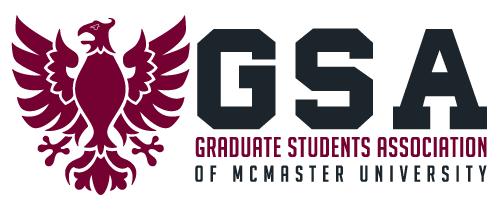 Graduate Students AssociationAnnual General MeetingMarch 22nd 2022 @ 3:30 PM ZoomCall to OrderAcceptance of the AgendaMotion: To accept the agenda for the Annual General Meeting of the Graduate Students Association of McMaster University on March 22nd 2022Executive report of 2021-2022 academic year.Ratification of the minutes of the 2021 AGM Motion: To accept the summary minutes of the 2021 AGM. CRO Report on 2022 March Election (8 minutes)Election ReportMotion: To ratify the election results of the GSA representation for 2022-2023. Call for Nominations – Directors of the Association, Executive Officers (5 minutes)Ratification – Directors of the Association (5 minutes)Motion: To appoint those that are nominated for the Board of Directors, Faculty Representatives and Executive Officers.Audited Financial Statements 2021 (10 minutes)Review of statementsReappointment of AuditorMotion: To appoint KPMG as the Auditors for 2022 fiscal year and to approve the Auditors fees.Review of Financial Statements 2021/2022 (10 minutes)Review of YTD income statements for the Phoenix and the GSAReview of the Balance Sheet for the Phoenix and the GSAReview of the Statement of Owners Equity for the Phoenix and the GSAApproval of Budget for 2022/2023 (10 minutes)GSA BudgetPhoenix BudgetMotion: To accept the GSA and Phoenix budget for 2022-2023.Approval of GSA Fees for 2022/2023 (15 minutes)Motion: To ratify the Graduate Students Association’s student fees as outlined in Fee ScheduleNoting that they Board of Directors, by formal resolution, can adjust this fee in future by the Consumer Price Index (CPI). Nomination to GSA Committees (5 minutes)New Business (10 minutes)AdjournmentMotion: To adjourn the March 2022 AGM* Please note the allotted times are only estimates 